106學年度全國高級中等學校 閱讀心得 寫作比賽106學年度全國高級中等學校 小論文 寫作比賽106學年度第一學期全國高級中等學校寫作比賽106學年度第二學期全國高級中等學校寫作比賽學　期投　稿　上　傳　日　期得獎公佈第一學期1061031梯次106/9/10～106/10/31截止時間為10月31日中午12:00106/12/6 第二學期1070315梯次107/2/1～107/3/15 截止時間為中午12:00107/4/17 學　期投　稿　上　傳　日　期得獎公佈第一學期1061115梯次106/9/15～106/11/15截止時間為中午12:0011月16、17日補投稿107/1/4第二學期1070331梯次107/2/1～107/3/月31截止時間為中午12:004月2、3日補投稿107/5/19中 學 生 網 會 員 註 冊 程 序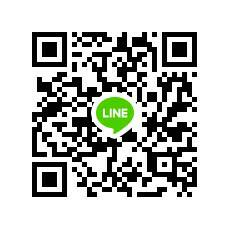 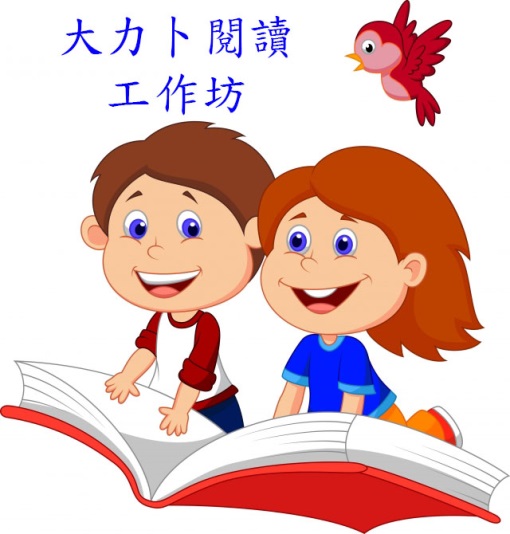 1	進入中學生網官方網站（http://shs.edu.tw/）2	官網首頁左欄處按中學生網站會員註冊！3	輸入學校登入密碼　SIVS4	輸入個人基本資料（Email為中學生網站登入帳號）5	完成註冊後，請至你的信箱啟動中學生網註冊手續6	歡迎同學們加入大力卜閱讀工作坊line群組，本群組會公告中學生網投稿與輔導訊息。寫作項目投　稿　上　傳　日　期得獎公佈閱讀心得1061031梯次106/9/10～106/10/31截止時間為10月31日中午12:00106/12/6 小論文1061115梯次106/9/15～106/11/15截止時間為中午12:0011月16、17日補投稿107/1/4寫作項目投　稿　上　傳　日　期得獎公佈閱讀心得1070315梯次107/2/1～107/3/15 截止時間為中午12:00107/4/17 小論文1070331梯次107/2/1～107/3/月31截止時間為中午12:004月2、3日補投稿107/5/19中 學 生 網 會 員 註 冊 程 序1	進入中學生網官方網站（http://shs.edu.tw/）2	官網首頁左欄處按中學生網站會員註冊！3	輸入學校登入密碼　SIVS4	輸入個人基本資料（Email為中學生網站登入帳號）5	完成註冊後，請至你的信箱啟動中學生網註冊手續6	歡迎同學們加入大力卜閱讀工作坊line群組，本群組會公告中學生網投稿與輔導訊息。